KVGSA Annual General Meeting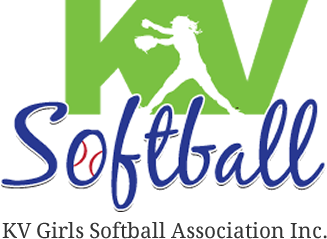 February 6, 20227:30pmZoom CallAttendance: K. Lynch, S. Blois, S. Appleton-Elliott, K. Piercy, C. Sweeney, K. Parker, G. Kaine, C. Campbell, H. Pineau, J. Walsh, C. Craig, L. Redstone, D. McLeod, T. Callaghan, M. Dixon, B. Brewer, A. Brewer, M. Kiervin, B. Kiervin, J. Ring, M. Doucet.Welcome and President’s Report – Stacy Blois-Stacy welcomed everyone and presented the President’s report (see attached). Financial Report – Carolyn Campbell-Carolyn presented a detailed financial statement with explanation (see attached)Review of the Constitution – Stacy Blois-a random draw was completed to determine who would be voting for each age category.  The results are as follows:U6 – Kelly LynchU8 – Chelsea CraigU10 – Jillian RingU12 – Amy BrewerU14 – Bonnie KiervinU16 – Dave McLeodU19 – Mike DixonBill Brewer presented the board with a document outlining 16 proposed amendments to the constitution.  Each amendment was discussed and voted on.  The changes are as follows:Amendment #1 through #5: Action: Positions of President, Vice President, Treasurer, Secretary and Technical Director to be positions to be applied for, announced 30 days prior to AGM, but also allow board to call for nominations for this position to be made off the floor at the AGM.Outcome: Voted in favour (11-0) of announcing available positions 30 days prior but removing that nominations be accepted from the floor at the AGM.Amendment #6:Action: proposed to have the Executive Director role, which is an employee, voted in at a special meeting post AGM taking away voting rights.  Outcome: voted in favour (10-1) of keeping the Executive Director role the same as all other board positions.Amendment #7:Action: Creation of 4 new board “general” member positions that will have voting rights but no assigned duties.Outcome: Voted in favour (10-1) of keeping 6 members on the board only. Amendment #8: dependent on approval of amendment #7 which was not passed.Amendment #9: Action: Public notice of the meeting to be given to association members no less than 35 days prior to the meeting date.Outcome: voted in favour (11-0) of amendment Amendment #10:Action: The election of positions of President and Treasurer now read “All vote-eligible board positions”. Outcome: all voted in favour (11-0) to accept amendment and strike  reference to accept nominations from the floor.Amendment #11:Action: Voting changes; request to have all/any parent/volunteer/coach who is considered a member of KVGSA to be allowed to vote at AGM.Outcome: voted in favour (10-1) of keeping the voting as it is currently read in the constitution: 1 vote/age division.Amendment #12:Action: paragraph removal dependent upon approval of #11Outcome: voted in favour (11-0) of amendment being tabledAmendment #13:Action: paragraph removal dependent upon approval of #11 & #12Outcome: voted in favour (11-0) of amendment being tabledAmendment #14, #15, #16:Action: more inclusive wordingOutcome: voted in favour (11-0) of changing wording to be more inclusiveElection of Directors – Vice President, Technical Director, Secretary-Changes to the constitution take effect immediately therefore the 30 days application period was not met and nominations can no longer be taken from the floor.  The board will meet and choose members to fill each of the empty positions directly following the AGM. 2021 Growth for KVGSA – Stacy Blois-Stacy presented report for the 2022 growth for KVGSA.  (see attached).Softball NB Update – Hillary Pineau (Executive Director Softball NB)Hillary presented all of the upcoming events: Softball Nb hosting U19 Canadian championships in FrederictonSoftball Canada’s age changes in effect for 2022 seasonU13 Girls and Boys Eastern Canadians being hosted by NBMen & women’s Canada Games teams chosen; training and planning underwaySoftball Canada AGM being hosted by Softball NB in NovemberComp Intro Coaching course- being hosted in Fredericton & KV in February and April; course is now required to take a team to Easterns Softball NB’s registration set to launch April 1stProvincial teams finally happening this summerNew Business for KVGSA – Stacy Bloisa.  All new business was covered in #5 & #6 Round Table Discussion & Questions Q: Dave McLeod wondered if the layout of the AGM agenda be changed in order to avoid having members not be able to vote in new board members (which is what happened tonight).A: KVGSA follows Softball NB’s agenda layout which is how it should read and not be changed.Q: Mark Kiervin asked if Dynamite players will be playing house league again this year?A: Stacy confirmed that no Dynamite players will be playing in house league with the exception of U9 Dynamite Development team.Stacy thanked Claudine for her 10 years of service on the KVGSA board.  She will be staying on as a past member as Kelly Lynch is leaving that position.Meeting adjourned at 10:12pm.